Технологическая карта методической разработки урока по теме: « Основы селекции. Работы Н. И. Вавилова».  Учитель Алексеева И.Г. ГБОУ средняя школа №440  им. П.В. ВиттенбургаОсновные этапы урокаКраткая библиографияБиология. Введение в биологию и экологию А.А. Каменский, Е.А. Криксунов, В.В. Пасечник Москва: Дрофа, 2010Документы, фотографии Санкт- Петербург: Наука 1995Овощные культуры и технология их возделывания В.Ф. Белик,В.Е. Советкина Москва: ВО Агропромиздат 1991Почему так названы? К.Горбачевич, Е. Хабло Санкт-Петербург:, Норинт 2002Пять континентов Под тропиками Азии Н. И. Вавилов, А.Н. Краснов  Москва: Мысль 1987Системно-деятельностный подход в разработке стандартов нового поколения Москва: Педагогика,2009Эта короткая жизнь Николай Вавилов и его время Семен Резник Москва: Захаров 2017Интернет-ресурсыhttp://vir.nw.ru/test/vir.nw/files/pdf/blokada3.pdfhttp://dropdoc.ru/doc/485906/l.s.-ilyushin.-konstruktor-zadachhttps://www.rgo.ru/ru/obshchestvo/nagradyhttp://www.sgau.ru/muzei-universiteta/memorialnyi-kabinet-muzei-n-i-vavilovaСтраница тетради ученикаТема урока: « Основы селекции. Работы Н. И. Вавилова»Селекция – наука о методах создания новых пород животных, сортов растений и штаммов микроорганизмов с заданными признаками.Сорт, порода, штамм – это популяция организмов, полученных в результате селекции, которые характеризуются определенным генофондом, наследственно закрепленными признаками, определенным уровнем и характером продуктивности.Вклад Н. И. Вавилова в развитие работ ученых-предшественников* Графы таблиц с названиями в заготовкахЗакон гомологических рядов наследственной изменчивостиГенетически близкие роды и виды характеризуются сходными рядами наследственной изменчивости, что позволяет предвидеть нахождение параллельных форм у других родственных видов и родов.Центры происхождения культурных растенийЖирным шрифтом выделены названия родов культурных растений, выращиваемых в Ленинградской области в открытом и закрытом грунте.Опорная схема « Н. И. Вавилов - великий путешественник современности и его открытия в науке».Выдающийся организатор отечественной науки*                   20 НИИ*     110 опытных станций*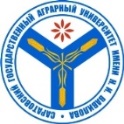 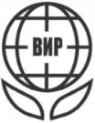 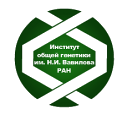  Последний великий путешественник современности*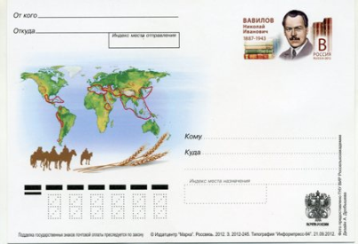 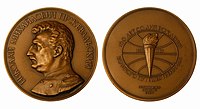 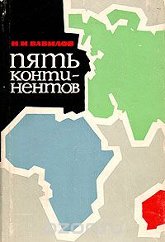 3. Учение об иммунитете растений 1919г.* 4. Открыл закон гомологических рядов 1920г.* 5. Открыл центры происхождения культурных растений 1926г.*6.Создал уникальную, самую богатую коллекцию семян растений со всего мира – первый банк генов.*            250  000 образцов семян, первый в мире банк генов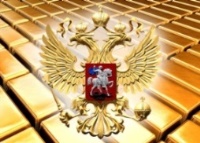 Н. И. Вавилов - основоположник отечественной генетики и селекции, ученый, признанный во всем мире.*Самостоятельно заполняют обучающиеся в свободные строкиРефлексия            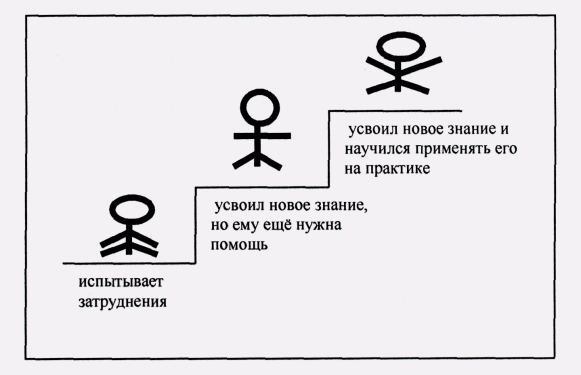 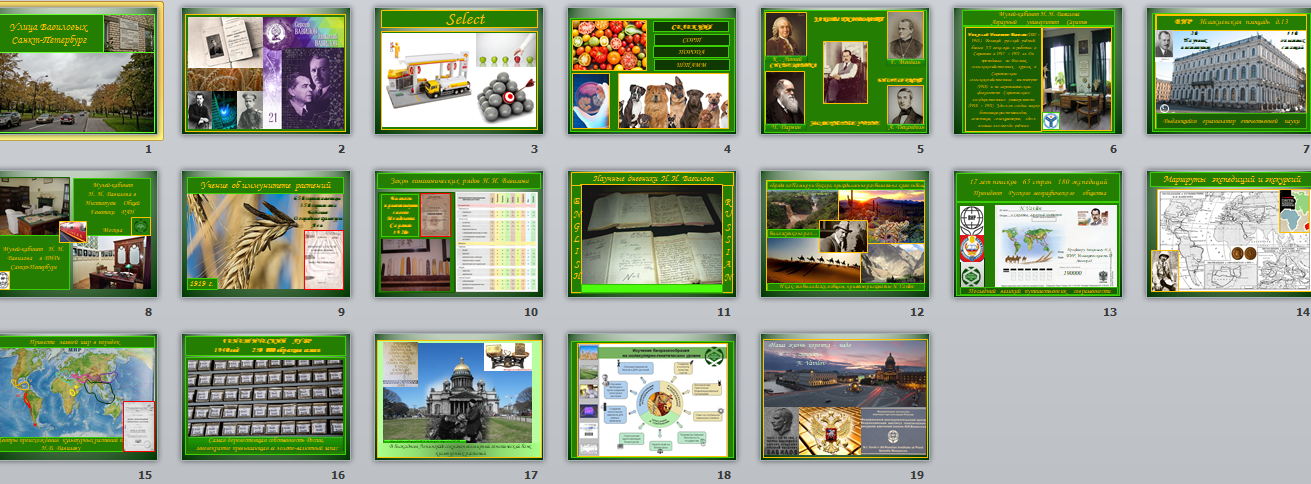 Класс 9Тема урока: Основы селекции. Работы Н. И. ВавиловаЦель урока: сформировать понятие о селекции, как науке о методах создания новых форм организмов с заданными свойствами (пород, сортов, штаммов), выяснить цель научных изысканий сотрудников ВИРа во главе с Н.И. Вавиловым, определить их роль в разработке научных основ отечественной и мировой генетики и селекции растенийЦель урока: сформировать понятие о селекции, как науке о методах создания новых форм организмов с заданными свойствами (пород, сортов, штаммов), выяснить цель научных изысканий сотрудников ВИРа во главе с Н.И. Вавиловым, определить их роль в разработке научных основ отечественной и мировой генетики и селекции растенийЗадачи урока: образовательные: определить роль генетики, эволюционного учения, систематики в становлении теоретических основ селекции;   направления селекционной работы по выведению новых устойчивых сортов; ознакомиться со значением экспедиционной деятельности Н.И. Вавилова в формировании всемирного генетического банка растений и определении центров происхождения культурных растений; выяснить значение закона гомологических рядов для теоретической генетики и практической селекции; развивающие: формирование навыка работы с текстами различной сложности; сопоставления фактов, умения находить причинно-следственные связи, делать выводы; самостоятельно формулировать гипотезы, грамотно и четко выражать свои мысли по средствам устной речи; развивать навыки извлечения полезной информации из различных источников, ее переработке и систематизации; воспитательные: формирование уважительного отношения к истории научных изысканий выдающихся  отечественных ученых в области генетики и селекции растений; бесстрашному и бескорыстному служению науке академика Н. И Вавилова, примеру его интеллигентности, патриотизма, чувства чести, развитых в высшей мере; беспримерному подвигу ученых-хранителей Вавиловской коллекции семян в блокадном Ленинграде; значимости вклада отечественных ученых в развитие мировой науки.Задачи урока: образовательные: определить роль генетики, эволюционного учения, систематики в становлении теоретических основ селекции;   направления селекционной работы по выведению новых устойчивых сортов; ознакомиться со значением экспедиционной деятельности Н.И. Вавилова в формировании всемирного генетического банка растений и определении центров происхождения культурных растений; выяснить значение закона гомологических рядов для теоретической генетики и практической селекции; развивающие: формирование навыка работы с текстами различной сложности; сопоставления фактов, умения находить причинно-следственные связи, делать выводы; самостоятельно формулировать гипотезы, грамотно и четко выражать свои мысли по средствам устной речи; развивать навыки извлечения полезной информации из различных источников, ее переработке и систематизации; воспитательные: формирование уважительного отношения к истории научных изысканий выдающихся  отечественных ученых в области генетики и селекции растений; бесстрашному и бескорыстному служению науке академика Н. И Вавилова, примеру его интеллигентности, патриотизма, чувства чести, развитых в высшей мере; беспримерному подвигу ученых-хранителей Вавиловской коллекции семян в блокадном Ленинграде; значимости вклада отечественных ученых в развитие мировой науки.Планируемые результаты обучения. Предметные: обучающиеся различают понятия: селекция, сорт, порода, штамм; называют основные центры многообразия и происхождения культурных растений на Земле, понимают значение закона гомологических рядов наследственной изменчивости в селекции растений, выведении растительных форм, устойчивых к неблагоприятным факторам среды; называют предмет изучения селекции; знакомы с достижениями мировой биологической науки, ставшими основой для развития отечественной генетики и селекции во главе с Н. И. Вавиловым; знают  научные открытия  Н.И. Вавилова в области систематики, физиологии растений, биогеографии, эволюционного учения, генетики, понимают их значение для развития  современной селекции в России и во всем мире; осознают  роль селекции в гуманитарной стабильности, как для отдельных государств, так и во всем мире. МетапредметныеУУД:Познавательные: обучающиеся умеют работать с различными источниками информации (учебник, дополнительный текстовый материал, видеоматериалы и аудиозапись, электронные образовательные и интернет-ресурсы); демонстрируют умелое владение английским  языком при рассмотрении материалов международных генетических конгрессов с участием советских селекционеров и интернет-ресурсов официальных сайтов ВИРа, СГАУ, умеют анализировать, систематизировать полученную информацию, могут определять сферы ее применения в практической деятельности (изучение биоразнообразия на молекулярно-генетическом уровне); Регулятивные: могут определять цель занятия, планировать свою деятельность и осуществлять ее выполнение, решая поставленные задачи на пути получения запланированного результата, представлять результаты работы, делать выводы о ее качестве.Коммуникативные: умение работать в режиме диалогового общения, представлять в устной форме полученные результаты, проявлять интерес и уважение к собеседникам.Личностные УУД: развитие познавательных потребностей и интереса к биологии  в ходе  изучения фрагментов дневниковых записей и экспедиционных материалов Н.И. Вавилова; формирование ценностно-смысловых установок по отношению к роли отечественных ученых в развитии селекции на национальном, и международном уровнях; осознание необходимости рационального природопользования и охраны растений в современных условиях переоценки значимости биологического разнообразия, повышение уровня коммуникативной культуры.Планируемые результаты обучения. Предметные: обучающиеся различают понятия: селекция, сорт, порода, штамм; называют основные центры многообразия и происхождения культурных растений на Земле, понимают значение закона гомологических рядов наследственной изменчивости в селекции растений, выведении растительных форм, устойчивых к неблагоприятным факторам среды; называют предмет изучения селекции; знакомы с достижениями мировой биологической науки, ставшими основой для развития отечественной генетики и селекции во главе с Н. И. Вавиловым; знают  научные открытия  Н.И. Вавилова в области систематики, физиологии растений, биогеографии, эволюционного учения, генетики, понимают их значение для развития  современной селекции в России и во всем мире; осознают  роль селекции в гуманитарной стабильности, как для отдельных государств, так и во всем мире. МетапредметныеУУД:Познавательные: обучающиеся умеют работать с различными источниками информации (учебник, дополнительный текстовый материал, видеоматериалы и аудиозапись, электронные образовательные и интернет-ресурсы); демонстрируют умелое владение английским  языком при рассмотрении материалов международных генетических конгрессов с участием советских селекционеров и интернет-ресурсов официальных сайтов ВИРа, СГАУ, умеют анализировать, систематизировать полученную информацию, могут определять сферы ее применения в практической деятельности (изучение биоразнообразия на молекулярно-генетическом уровне); Регулятивные: могут определять цель занятия, планировать свою деятельность и осуществлять ее выполнение, решая поставленные задачи на пути получения запланированного результата, представлять результаты работы, делать выводы о ее качестве.Коммуникативные: умение работать в режиме диалогового общения, представлять в устной форме полученные результаты, проявлять интерес и уважение к собеседникам.Личностные УУД: развитие познавательных потребностей и интереса к биологии  в ходе  изучения фрагментов дневниковых записей и экспедиционных материалов Н.И. Вавилова; формирование ценностно-смысловых установок по отношению к роли отечественных ученых в развитии селекции на национальном, и международном уровнях; осознание необходимости рационального природопользования и охраны растений в современных условиях переоценки значимости биологического разнообразия, повышение уровня коммуникативной культуры.Тип урока: Урок открытия нового знания, урок - исследованиеОсновные понятия: селекция, сорт, порода, штамм, закон гомологических рядов, иммунитет растений, центры происхождения культурных растений, биологическое многообразие и его сохранение.Основные понятия: селекция, сорт, порода, штамм, закон гомологических рядов, иммунитет растений, центры происхождения культурных растений, биологическое многообразие и его сохранение.Межпредметные связиЛитература, история и культура  Санкт-Петербурга, география, история России XIX-XX вв, иностранные языки (английский)Ресурсы: текстовые материалы, видеофрагменты, аудиозапись, карта мира, карта Санкт-Петербурга,  ЭОР «Последний великий путешественник»; персональные компьютеры с выходом в сеть  интернет, ПСХЭ Д.И. Менделеева (1906г)Ресурсы: текстовые материалы, видеофрагменты, аудиозапись, карта мира, карта Санкт-Петербурга,  ЭОР «Последний великий путешественник»; персональные компьютеры с выходом в сеть  интернет, ПСХЭ Д.И. Менделеева (1906г)Формы работы на урокеИндивидуальная и в малых группах (парах)Применяемые технологии: проблемного обучения, обучение в сотрудничестве, диалоговом общении, ИКТПрименяемые технологии: проблемного обучения, обучение в сотрудничестве, диалоговом общении, ИКТI Актуализация знанийСодержание: повторение материала, связанного с открытием нового знания. Работа по соотнесению понятия и его определения  (систематика, биогеография, эволюционное учение, генетика, наследственность, изменчивость).Деятельность учителя: координирует выполнение задания, контролирует  исправление возможных ошибок обучающимися.Деятельность обучающихся: выполняют задание в парах с последующей взаимопроверкойII Формулирование темы урока и постановка учебной задачиСодержание: формулирование темы урока на основании вывода об отсутствии знаний о науке селекции, о работах Н.И. Вавилова – основоположника отечественной селекции; постановка задач на текущий урок Деятельность учителя: демонстрирует видеоряд, контролирует выполнение задания на выяснение происхождения городского топонима улица Вавиловых и сфер научной деятельности братьев Вавиловых; задает вопросы на уточнение характера действий по отбору (выбору); мотивирует обучающихся на освоение новых знаний.Деятельность обучающихся: работают с картой города, уточняют топонимику по книге К. Горбачевич, Е. Хабло «Почему так названы», выясняют связь деятельности академика Н. И. Вавилова с развитием отечественной генетики и селекции; формулируют тему урока «Основы селекции. Работы Н. И. Вавилова», ставят учебную задачу: определить предмет изучения селекции, как науки о выведении новых сортов растений, пород животных и штаммов микроорганизмов и выяснить значение работ Н.И. Вавилова в формировании научных основ селекционной работы в России и во всем мире. Фиксируют тему урока в тетради. III Открытие новых знаний Содержание: определение роли систематики, биогеографии, эволюционного учения, генетики в становлении теоретических основ селекции, значения работ Н.И. Вавилова на национальном и всемирном уровнях. Деятельность учителя: организует работу обучающихся по составлению плана действий, направленных на достижение поставленной цели сформировать понятие о селекции, как науке о методах создания новых форм организмов (пород, сортов, штаммов), выяснить цель научных изысканий сотрудников ВИРа во главе с Н.И. Вавиловым, определить их роль в разработке научных основ отечественной и всемирной селекции:, координирует работу на каждом этапеДеятельность обучающихся: составляют план действий по открытию нового знания и реализуют его;I Наука селекция и предмет ее изучениясорта растений и породы животных: работа по заполнению таблицы «Сорта растений и породы животных» с  изучением текстового фрагмента из книги «Овощные культуры и технология их возделывания и применением собственных знаний о породах домашних животных (кошек, собак, лошадей); определяют наличие характерных морфологических признаков сортов и пород (размер, форма, цвет и т. д.), предполагают наличие определенных методов их создания, формулируют определения понятий: селекция, сорт, порода, штамм, фиксируют ответы в тетрадях; истоки научных интересов Н.И. Вавилова: выполнение компетентностно-ориентированного задания (КОЗ), направленного на выяснение роли Н.И. Вавилова в развитии систематики К. Линнея, биогеографии А. Декандоля, эволюционного учения Ч. Дарвина, законов наследования Г. Менделя. КОЗ №1: стимул: « Я видел дальше других потому, что стоял на плечах гигантов»- И. Ньютон; задача: на плечи каких гигантов науки, подобно Ньютону, опирался Н. И. Вавилов продвигаясь по пути развития генетики и селекции? Источник информации: книга «Эта короткая жизнь. Николай Вавилов и его время» стр.43-44,. Инструмент проверки: модельный ответ «Вклад Н. И. Вавилова в развитие работ ученых-предшественников» на странице тетради ученика; роль Н.И. Вавилова в организации селекционной работы в Саратове: выход в сеть интернет на страницу официального сайта Саратовского аграрного университета http://www.sgau.ru/muzei-universiteta/memorialnyi-kabinet-muzei-n-i-vavilova с целью определения начального этапа становления селекционной науки;Н. И. Вавилов – выдающийся организатор отечественной науки: Ленинград, Москва: работа с фрагментами текста из книги « Пять континентов», с целью сбора доказательств организаторского таланта ученого и его отличительной работоспособности (стр.13); II Работы Н. И. Вавилова   Н.И. Вавилов – основоположник учения об иммунитете растений: работа с текстовым материалом из книги «Эта короткая жизнь. Николай Вавилов и его время» стр.180 с целью определения роли ученого в теории иммунитета растений;Менделеев в биологии; закон гомологических рядов наследственной изменчивости: работа с текстом  учебника с целью формулирования закона гомологических рядов и возможности применения его на практике; аудирование фрагмента записи речи Н. И. Вавилова от 24 мая 1937 года на английском языке о законе гомологических рядов (необходимость знания языков); последний великий путешественник современности: выявление особенностей экспедиций и их значимости для науки,  практического применения в решении продовольственных задач во всем мире по материалам книги « Пять континентов» с последующей взаимопроверкой (Иран стр.24-26; Памир стр.30,35; Афганистан стр.41; Алжир стр.96; В глубине Абиссинии стр114, 116); выход в сеть интернет на страницу официального сайта Русского географического общества https://www.rgo.ru/ru/obshchestvo/nagrady с целью определения Н.И. Вавилова в списках награжденных медалью имени Пржевальского за географический подвиг (переход через Гиндукуш, экспедиция в Афганистан);минута релаксации;центры происхождения культурных растений: работа с картой текстом учебника с целью определения очагов древнего земледелия  на территориях современных государств и центров происхождения культурных растений, возделываемых в Ленинградской области с последующей взаимопроверкой;III Биоразнообразие коллекция семян, изучение биоразнообразия на молекулярно-генетическом уровне: работа по изучению видеофрагмента фильма Е. Лосевой «Николай Вавилов Накормивший человечество» 2014г. (1мин.) и материалов страницы официального сайта ВИРа им. Н. И. Вавилова http://vir.nw.ru/test/vir.nw/files/pdf/blokada3.pdf целью осознания высочайшей ценности коллекции семян, собранных в экспедициях Н. И. Вавиловыми, героического подвига ученых ВИРа, сохранивших коллекцию в блокадном Ленинграде; КОЗ № 2: стимул: 1980г. Эфиопия. Угроза гуманитарной катастрофы. Утеряны ценные сорта злаков; задача: Как возродить земледелие в этой стране? Источник информации: видеофрагмент фильма «Николай Вавилов Накормивший человечество» (1мин.26с); модельный ответ: мелиорация земель (1), закупка зерна (0), возродить сорта ценных растений с помощью коллекции семян Н.И. Вавилова(3)? Мелиорация и поиск новых ценных растений(2).IV Первичное закрепление знанийСодержание: работа обучающихся по первичному закреплению знаний, связанная с заполнением опорной схемы «Н. И. Вавилов – великий путешественник современности и его открытия в науке» и устному ответу по одному предложению по итоговой схеме Слайд №18;Деятельность учителя: координирует работу обучающихся; Деятельность обучающихся: заполнение опорной схемы с последующим сравнением с эталоном (страница тетради), ответ по схеме.V Рефлексия. Содержание: оценка деятельности на уроке, выявление личностной активности и способности работать с различными источниками информации, определение значимости полученной информации и возможности применения ее в практической деятельности. Деятельность учителя: организует работу обучающихся, направленную на подведение итогов урока.Деятельность обучающихся: дают оценку деятельности на уроке, выявляют личностную активность, оценивают  значимость полученной информации и возможности ее применения по предложенной схеме (страница тетради); делают вывод о готовности к самообразованию по средствам  неоднократной смены видов деятельности. VI Домашнее задание Содержание: Изучить параграф 3.13; дифференцированное задание: 1) КОЗ№3: в ПСХЭ Д.И. Менделеева (1906год) и таблицах параллельных рядов Н.И. Вавилова имеются пустые клетки. О чем это говорит?:2) используя дополнительные источники информации приведите факты, доказывающие стремление Н. И. Вавилова к привлечению сотрудников ВИРа к освоению иностранных языков.Деятельность учителя: объявляет содержание  задания, комментирует дифференцированную часть;Деятельность обучающихся: фиксируют домашнее задание, воспринимают необходимость выполнения задания для всех и возможность выбора дифференцированного задания.Сорта растенийСорта растенийПороды животныхПороды животныхтоматы Невский, Белый НаливкошкиПерсидские, СиамскиеморковьНантская, ШантенэсобакиКолли, ПуделькартофельЕлизавета, Лорх, ВербалошадиМустанг, Орловский рысакУченыйНаучный биологический трудВклад Н. И. Вавилова Карл Линней1753г«Виды растений» Увеличил число описанных к его времени видов культурных растений, пересмотрел линнеевское понятие биологического вида,Альфонс Декандоль1855г«Рациональная география растений»Пересмотрел взгляд на центры происхождения культурных видов и родов, определил большое разнообразие форм как ключ к разгадке происхожденияЧарльз Дарвин1859г«Происхождение видов путем естественного отбора»Значительно развил эволюционное учение,создал научные основы современной селекции, открыл закон гомологических рядов, наличие иммунитета у растений, собрал уникальную коллекцию семян  - первый банк генов Грегор Мендель1865гОсновные законы наследственностиЗначительно развил эволюционное учение,создал научные основы современной селекции, открыл закон гомологических рядов, наличие иммунитета у растений, собрал уникальную коллекцию семян  - первый банк генов №Название центраСтраныРастения1.ЮжноазиатскийТропическийТропическая Индия, Индокитай, Южный Китай, острова Юго-Восточной АзииРис, сахарный тростник, цитрусовые, огурцы, баклажаны2.ВосточноазиатскийЦентральный и Восточный Китай, Корея, Япония,  ТайваньСоя, просо, гречиха, редька, вишня, слива3.Юго-ЗападноазиатскийМалая иСредняя Азия, Иран, Афганистан, Юго-западная Индия, КавказМягкие сорта пшеницы, горох, бобы, лен, конопля, чеснок, морковь, груша, абрикосРожь, ячмень, инжир, роза4.СредиземноморскийСтраны СредиземноморьяКапуста, маслины, петрушка, сахарная свекла, клевер, овес5.АбиссинскийАбиссинское нагорье АфрикиБананы, сорго, ячмень твердая пшеница6.ЦентральноамериканскийМексика, острова Карибского моря, обширная территория Северной АмерикиКукуруза, тыква, хлопчатник, табак7.АндийскийЮжноамериканскийЗападное побережье Южной АмерикиКартофель, ананас, томат, фасоль, хинное дерево